YORK CARERS CENTRE - YOUNG CARERSGUIDELINES FOR COMPLETING A YOUNG CARERS REFERRALYoung carers are children and young people under 18 years old who provide unpaid care to a family member who is physically or mentally ill, has a long-term health condition or physical/learning difficulty or addiction problemYoung carers may provide practical and/or emotional support to the person they care for and to siblings and other family member, beyond their experience and ability including:Practical		Cleaning, cooking, laundry, paying bills, collecting prescriptionsPhysical		Lifting and moving, responsible for shopping for foodPersonal		Assisting in bathing, dressing, feeding, medicationEmotional		Listening, comforting, coping with mood changesParenting siblings	Helping siblings to get dressed, cooking meals, helpingwith homework, taking brothers or sisters to schoolTo be eligible for our service a young person must meet our definition of a young carer and be:Aged between 5 - 18 years. *If the young carer is five months or less away from turning 18 please refer them to York Carers Centre Young Adult Carer service which supports young people aged 18 – 25.Helping to care for someone who is experiencing mental/physical ill health, has a long-term health condition, physical and/or learning difficulty or addiction problems.Providing practical and/or emotional caring on a regular basis that is having a negative impact on their lives eg affecting their social lives, education, physical or emotional state.Anyone can make a referral to the young carers service:Parents/GuardiansProfessionals and agencies (e.g. Schools workers, GP’s, Social Workers, health workers and community workers).  Young people can make the referral, however if you are a young person we do need to seek parental consent to be able to work with you.You can make a referral by completing the form at the bottom of the page. * In making a referral the referral must be completed with the consent and presence of a child or young person as well as gaining/confirming parental consent.Please contact us if the young carer says they don’t wish for parental involvement at this stage.The young carer service can only accept one sibling from each family (the child most impacted by their caring role)Young carers with health and support needs of their own will be assessed to ensure we are the most appropriate service. Once an appropriate referral is received a support worker will contact the family and arrange a home or school visit to complete a Young Carers Assessment with the young person, which will last approximately one hour. This is an assessment of the caring role to ensure that we are the right service for the young person and family. *If the young person is in secondary education the assessment will be completed within school (with parental consent). We will explain all about the service, what we do and how everything works.Following the assessment the Young Carers team will meet as a panel to discuss the most appropriate support for the young person and family.If the young person/child is eligible, the level of support will be determined on the assessed need at the time and before the young person/child is engaged.Throughout their journey with York Carers Centre a young carer can move between the tiers (detailed below) in response to any changes in their caring role and level of impact.Engagement with the Young Carers service is voluntary. Each family is monitored and encouraged to participate as much as possible. If a family has not engaged with the service for a 6 month period they will be informed via telephone and letter that if we do not hear back from them they will be removed from the service and a new referral will need to be made.Please email the completed from to: enquiries@yorkcarerscentre.co.uk or by post to: York Carers Centre, 17 Priory Street, York, YO1 6ET.Please tick the boxes below to show that our criteria has been met: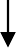 Young Carers Referral Pathway for ProfessionalsThis pathway illustrates the ways in which professionals in any field of work can refer young carers to our support service.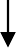 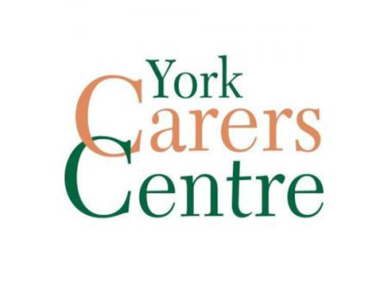 York Carers Centre Young Carers Service Referral Form:Please read the guidance notes first and use clear and concise text when completing this referral form.  Signatures:X:\Carers Centre\Young Carers\YC Referral Form 2019\Young Carer Referral Form Sept 2019.docxWho are young carers?Referral CriteriaPlease Note: We are currently operating a waiting list due to increased referrals.Please complete all sections of the referral form including risk indicators.Referrals that do not contain required and relevant supporting information may cause delays in the process.Who can make a referral?The Young Carers Assessment processLevels of NeedTIERLEVELS OF NEEDYOUNG CARERS OFFERGREENUniversal Offer‘Prevention’The young carer is achieving life opportunities and the impact of their caring role is lowInterventions aimed at reducing any later incidences or problemsAdvocacy, information and signposting to local opportunities and funding streamsYoung Carers Revolution groupYouth club sessionsTrips and activitiesAMBEREarly helpThe young carer is affected by their caring role and is at having an impact on their life  opportunities Targeted group workGroup led sessions to identify personal goalsIssue based workshopsYouth club sessionsTrips and activities Young Carers Revolution groupREDTargeted interventionThe young carer is at risk, vulnerable and their caring situation is seriously impacting on their life opportunitiesIntensive individual support / 1:1 sessionsTime limited, Intensive support with identified goals and review1:1 sessionsIssue based small group sessionsIssue based workshopsYouth club sessionsTrips and activities Offer for those young carers who do not meet the service criteria.Open to all non-registered young carers.YC School Drop insYork Carers Centre websiteFacebook/Twitter/Instagram1 off opportunities that ariseDisengagement Where to send completed referral formsIf you have any further queries or want to discuss the child/young person before you complete the referral form, including if you are unsure if the young person meets the criteria, please do not hesitate to contact the Young Carer team:01904 715490.Referral Criteria ChecklistThe young person:Please place cross as appropriateIs between the age of 5 – 18 years oldLives in YorkIs aware of the referral, and parent/guardian consent has been givenCares for a family member within the home (parent/sibling/other relative)I know that only one child per family can be referred to YCC (the child who is most impacted by their caring responsibilities / most in need of support.The young person cares for someone with:Please place cross as appropriateA physical disability (including sensory impairment)A learning disabilityA long-term illnessA terminal illnessA mental illnessAlcohol, substance misuse, addictionTheir caring role has a direct impact upon, or affects:Place cross in a minimum of 1 boxSocial inclusionEducational opportunities and achievement (absences, problems with homework)Their emotional wellbeingTheir physical wellbeingFamily relationshipsReferrer’s Details (Person sending in the form)Referrer’s Details (Person sending in the form)Referrer’s Details (Person sending in the form)Referrer’s Details (Person sending in the form)Referrer’s Details (Person sending in the form)NameTitle or RoleAgencyAddressPhone Number(s)EmailEmailEmailYour availabilityIn my absence, speak to:Has the young person consented to the referral?Has the young person consented to the referral?Please give details if the young person or anyone else in the family has previously received support from York Carers Centre?  If you are making a re-referral please tell us about the reasons, e.g. change to caring need / responsibility, or change of impact.Please give details if the young person or anyone else in the family has previously received support from York Carers Centre?  If you are making a re-referral please tell us about the reasons, e.g. change to caring need / responsibility, or change of impact.Please give details if the young person or anyone else in the family has previously received support from York Carers Centre?  If you are making a re-referral please tell us about the reasons, e.g. change to caring need / responsibility, or change of impact.Please give details if the young person or anyone else in the family has previously received support from York Carers Centre?  If you are making a re-referral please tell us about the reasons, e.g. change to caring need / responsibility, or change of impact. Young Carer Information  Young Carer Information  Young Carer Information  Young Carer Information  Young Carer Information  Young Carer Information NameAgeDate of BirthDate of BirthDate of BirthGenderAddress    Address    Address    Address    Tel        Email @:                                                                             Email @:                                                                             Email @:                                                                             Email @:                                                                             Mobile   Relationship to cared for person (please circle)  Son             Son             DaughterSiblingOther (please specify):Estimated number of hours spent caring per week 1 - 191 - 1920 - 4950+Name and address of GP:  Name and address of GP:  Name and address of GP:  Name and address of GP:  Name and address of GP:  Name and address of GP:  School or College:  School or College:  If known, please provide attendance percentage:If known, please provide attendance percentage:Are school / college aware of caring situation at home?	Are school / college aware of caring situation at home?	Does the young person have Special Educational Needs?Does the young person have Special Educational Needs?       Yes                      No Name of school Young Carers Lead or school/college contact:Name of school Young Carers Lead or school/college contact:For non-school referrers:I have spoken to school/college to see what support they can offer the young carer(this must be with the young person’s consent)  For non-school referrers:I have spoken to school/college to see what support they can offer the young carer(this must be with the young person’s consent)          Yes                      NoHas a Young Carers Assessment been completed?Yes                 NoIf yes, copy attached?          Yes                 NoIf no please state reason: _______________________________If yes, copy attached?          Yes                 NoIf no please state reason: _______________________________Additional NeedsPlease tell us any additional information that will help us to support the young personAdditional NeedsPlease tell us any additional information that will help us to support the young personAdditional NeedsPlease tell us any additional information that will help us to support the young personPreferred Language:EnglishOther (please give details – name/dialect/sign etc) ___________________________Does the young person have any health issues of their own? *(eg illness, disability, allergies, particular support needs etc)Any other needs: (please state)Parent / Guardian InformationParent / Guardian InformationParent/Guardian 1 Name: Ethnicity: Address if different to young person:Home Tel: Mobile: Email:Parent/Guardian 2Name: Ethnicity: Address if different to young person:Home Tel: Mobile:Email:Information about the Cared-For Person Information about the Cared-For Person Name of person(s) being cared for:Relationship to young carer:Date of Birth(s):Address: Illness/disability/ condition of person(s) being cared for:What are the impacts and needs resulting from the illness/disability/condition? (e.g. physical impacts, emotional impacts, parenting capacity etc)Illness/disability/ condition of person(s) being cared for:What are the impacts and needs resulting from the illness/disability/condition? (e.g. physical impacts, emotional impacts, parenting capacity etc)Are there any specific requirements from the family arising from sensory impairment/ language difficulties etc?  (eg. Is an interpreter required?)  Yes    No  If yes, please give details: ________________________________________________________ Are there any specific requirements from the family arising from sensory impairment/ language difficulties etc?  (eg. Is an interpreter required?)  Yes    No  If yes, please give details: ________________________________________________________ At the time of the referral where is the cared for person (Please tick): At home       In hospital       Somewhere else (please specify)   _______________________At the time of the referral where is the cared for person (Please tick): At home       In hospital       Somewhere else (please specify)   _______________________Existing Support for Cared-For PersonExisting Support for Cared-For PersonHealth careDetails / key contacts:Provision by other agenciesDetails / key contacts:Family / peer supportDetails:Current barriers to independenceDetails:Family DetailsPlease include people who live at home with the young person or elsewhereFamily DetailsPlease include people who live at home with the young person or elsewhereName of adults and relationships to young person:Names and dates of birth of brothers / sisters:If an adult without care needs lives at home, what are the barriers to them providing care? Reason for ReferralPlease describe in detail all practical and/or emotional caring responsibilities.*See guidance notes*Caring Responsibilities Undertaken by the Child or Young PersonCaring Responsibilities Undertaken by the Child or Young PersonPRACTICALEMOTIONALWashing the dishes                        Listening to CFP  ( Cared-for person)                                 Laundry                                         Worry about CFP                                  Cooking	   Don’t want to leave CFP                        Cleaning                                        Understand CFP’s mood                        Helping with siblings                        Prompt CFP                                         Shopping	   Help CFP keep / attend appointments     PERSONAL                 Helping cared-for person (CFP) dress    Any other information about the young person’s responsibilities:Helping CFP bath/shower                     Any other information about the young person’s responsibilities:Helping CFP toilet                                Any other information about the young person’s responsibilities:Helping CFP in/out of bed                     Any other information about the young person’s responsibilities:Give medication                                   Any other information about the young person’s responsibilities:The impact of caring responsibilities on the child or young personPlease describe how the caring role impacts on the following aspects of the child/ young person’s life:The impact of caring responsibilities on the child or young personPlease describe how the caring role impacts on the following aspects of the child/ young person’s life:Education: (e.g. absences, problems with homework)Physical Health: (e.g. tiredness)Emotional / mental health and well being: (e.g. any mental health issues)Behaviour/ behavioural Development:  (e.g. any concerning behaviour)Family and social relationships:(e.g. possibilities of respite, friendships)Any other impacts you can identify which relate to the young person’s caring responsibilities:(please continue on separate sheet if necessary)From your perspective as referrer,How do you feel York Carers Centre can best support this child/young person?Information on Other Agencies InvolvedPlease give names and contact details and brief description of their work with the familyInformation on Other Agencies InvolvedPlease give names and contact details and brief description of their work with the familyInformation on Other Agencies InvolvedPlease give names and contact details and brief description of their work with the familyWork being undertaken by the referring agencyOther agencies involved with child, young person or family(e.g. social worker, CPN, CAMHS, Adult Social Care etc.)YES  /  NOName and contact details of Lead ProfessionalIs the child / young person the subject of a Child Protection plan?        Yes    No  Is the child / young person the subject of a Child in Need plan?Yes    No  Is there an Early Help plan in place (FEHA, CAF) for the child / young person or family?Yes    No  Existing Support for Young Person Existing Support for Young Person Provision in schoolDetails / key contact: Provision by other agenciesDetails / key contact:Access to social / other activities Details:FriendshipsDetails:Risk IndicatorsThis information is required to allow staff to prepare for the assessment fully. Is there any history or evidence of the following?Risk IndicatorsThis information is required to allow staff to prepare for the assessment fully. Is there any history or evidence of the following?Risk IndicatorsThis information is required to allow staff to prepare for the assessment fully. Is there any history or evidence of the following?Risk IndicatorsThis information is required to allow staff to prepare for the assessment fully. Is there any history or evidence of the following?Risk IndicatorsThis information is required to allow staff to prepare for the assessment fully. Is there any history or evidence of the following?Risk IndicatorsThis information is required to allow staff to prepare for the assessment fully. Is there any history or evidence of the following?Risk IndicatorsThis information is required to allow staff to prepare for the assessment fully. Is there any history or evidence of the following?Risk IndicatorsThis information is required to allow staff to prepare for the assessment fully. Is there any history or evidence of the following?YesNoDon’t knowYesNoDon’t knowAggressionSelf HarmDomestic AbuseSex OffencesMental health conditionsCourt ordersPlease give further details:- Please give further details:- Please give further details:- Please give further details:- Please give further details:- Please give further details:- Please give further details:- Please give further details:- Are you aware of any danger associated with home visits? (e.g access to property, environment, animals etc):- Are you aware of any danger associated with home visits? (e.g access to property, environment, animals etc):- Are you aware of any danger associated with home visits? (e.g access to property, environment, animals etc):- Are you aware of any danger associated with home visits? (e.g access to property, environment, animals etc):- Are you aware of any danger associated with home visits? (e.g access to property, environment, animals etc):- Are you aware of any danger associated with home visits? (e.g access to property, environment, animals etc):- Are you aware of any danger associated with home visits? (e.g access to property, environment, animals etc):- Are you aware of any danger associated with home visits? (e.g access to property, environment, animals etc):- I have read or seen the Young Carers leaflet and I am happy to be referred to the Young Carers Service. I have read or seen the Young Carers leaflet and I am happy to be referred to the Young Carers Service. Signature of child or young personI am happy for a referral to be made for my child. I understand and agree that my child will be placed on a waiting list before a member of the team will make contact.I am happy for a referral to be made for my child. I understand and agree that my child will be placed on a waiting list before a member of the team will make contact.Signature of parent or carerI have explained the nature of the service and completed the referral criteria checklist.I have explained the nature of the service and completed the referral criteria checklist.Signature of referrer